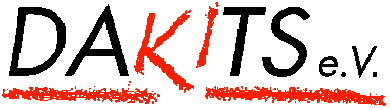 Dachverband freier KindertageseinrichtungenVerbindliche Anmeldung Bitte vollständig ausfüllen und an anmeldung@dakits.de mailenName/Vorname:Einrichtung:Anschrift KiTa:E-Mail-KiTa:  Ich melde mich verbindlich an für:  Ja, ich akzeptiere die AGB des DAKITS e.V. (www.dakits.de/Fortbildungen)Ort und Datum:  			gez. bzw. Unterschrift: Anmeldeschluss: Fünf Werktage vor Beginn, wenn keine Anmeldefrist genannt ist!Anmeldung bitte per E-Mail an: anmeldung@dakits.deSie erhalten nach Anmeldung eine Rechnung!Die AGB finden Sie unter www.dakits.de/FortbildungenDAKITS e.V.Beratungsstelle und KoordinationsbüroMotzstr. 4, 34117 KasselTel. 0561 – 719378info@dakits.de, www.dakits.de